Williamsport Youth Soccer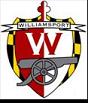 PO Box 532 Williamsport, MD 21795WYS Tax ID 31-1663388williamsportys@gmail.com1 June 2017Dear Valued Business,The goal of Williamsport Youth Soccer is to provide a safe and productive environment that enables children to learn and apply the principles of teamwork, discipline, dedication, and sportsmanship. We facilitate the development of strength and character in every child that participates. Participation in our league is open to all boys and girls ages 4-19 in the tri-state area.We are sustained by the efforts of volunteers who display an extraordinary amount of commitment and hard work, ensuring that our league is a positive influence in the lives of our children. We also strive to provide a service to our community by providing a healthy outlet for children.We are looking for sponsors in our community to help support our organization.  If your business is able to make a monetary contribution, it would be used the following: Team Sponsor to offset uniform jersey costsU6 - $100 - $300 per seasonCompany Name on back of t-shirtDo not separate into teams therefore to sponsor the entire U6 program it would be $300, or we can split between companiesIn-house program, kids get to keep the t-shirtU9  - $100 per team/season Company Name on back of t-shirtTypically have 3 teams that travel to Boonsboro and Smithsburg and the kids get to keep the t-shirtU11 – U19 - $2000Purchasing Jersey and Shorts for each team (Company Name on back of Jersey)Need 20 sets per team (2-U11, 2-U13, 2-U15)Will be used for a minimum or 4 seasons (at least 2 years)Teams travel throughout Washington and Frederick County and participate in Tournaments in Maryland and PennsylvaniaEquipmentSoccer Goals / netsField markers / flagsField paintSoccer Balls (Practice and Game)End of Season celebration / Annual Pool PartyOur sponsors will be acknowledged on our website, as well as at the soccer fields.  Please remember your donation to the Williamsport Youth Soccer is 100% tax-deductible.Looking forward to discussing opportunities for you to support the youth of our community.Keith Leatherwood
WYS President
240-818-4681
www.williamsportyouthsoccer.com